 Diagnostiek paratyfus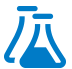 Microbiologische diagnostiekDirecte diagnostiekDiagnostiek naar S. Paratyphi gebeurt zo als omschreven voor S. Typhi en andere soorten Salmonella (zie LCI-richtlijnen buiktyfus en salmonellose). De diagnose wordt primair gesteld door middel van een bloedkweek, maar S. Paratyphi kan ook worden geïsoleerd uit feces, roseolen en/of urine. Een kweek van het beenmerg heeft met name in de eerste ziekteweek een hoge opbrengst (±90%) en kan tot 5 dagen na het starten van antibiotische therapie nog positief blijven. Vanwege de invasieve ingreep worden beenmergkweken in Nederland nauwelijks meer afgenomen. 
Indirecte diagnostiekN.v.t. Microbiologische diagnostiek bij dieren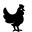 N.v.t.Typering voor bron- en contactonderzoekNet als andere Salmonella, worden S. Paratyphi-stammen in het referentielaboratorium van het RIVM getypeerd in het kader van bron- en contactonderzoek.Niet-microbiologische diagnostiekN.v.t. Niet-microbiologische diagnostiek bij dierenN.v.t.